NETCENTS TECHNOLOGY INC.
505 Burrard Street, Suite 880, Box 92 One Bentall
Vancouver, British Columbia  V7X 1M4October 15, 2018Canadian Securities Exchange
220 Bay Street, 9th Floor
Toronto, Ontario
M5J 2W4Dear Sirs/Mesdames:Re:	NetCents Technology Inc. (the “Company”)
10% Secured Convertible Debentures in Principal Amount of $493,155
(the “Offering”)Pursuant to Section 2.7 of Policy 6 of the Canadian Securities Exchange, we advise that the Company has completed the Offering for aggregate gross proceeds of $419,182 as outlined in the Company’s Form 9 – Notice of Proposed Issuance of Listed Securities dated October 11, 2018.  Yours very truly,NETCENTS TECHNOLOGY INC.

_____________________________
Clayton Moore
Chief Executive Officer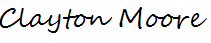 